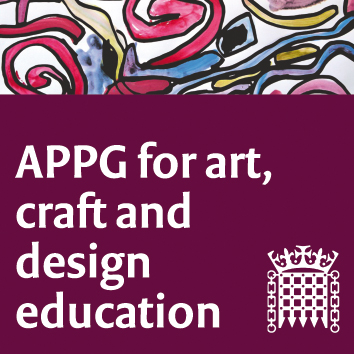                                                                            Tuesday 25th February 2020, Committee Room 5.5-7 p.m.House of CommonsAgendaMeeting focus/theme: The achievements, impact and purpose of the APPG since its first meeting in March 2013 and open discussion on both short- and long-term plans for future work. Attendees:Liz Bainbridge    Trinity SchoolMandy Barrett    Gomersal Primary SchoolSamantha Broadhead    Leeds Arts UniversitySheila Ceccarelli    AccessArtJose Chambers    Comino FoundationSusan M Coles    NSEADSimon Columb    NSEAD Nick Corston    SteamCoPippa Couch    YSP LearningOliver Cubbin    StudentStephanie Cubbin    St Marylebone Teaching SchoolGed Gast    NSEADKarl Goodere-Dale    OCRPeter Gregory    NSEAD Mike Hill MP    Member of Parliament HartlepoolTrevor Horsewood    Association for Art HistoryAmanda McMahon    Baltic Centre Contemporary Art Learning Imran Mirza    The Parasol projectTabitha Neal    Beluve SchoolKate Noble    Fitzwilliam MuseumRachel Payne    NSEAD Gregory Perry    Association for Art History Ruth Sapsed    Cambridge Curiosity and ImaginationCaroline Smith    National GalleryClare Stanhope    Harris Girls SchoolJohn Steers    HEADIan Thompson    University of the Arts LondonLucy Williams    FreelanceSarah Willis    Fitzwilliam Museum1. Welcome from Chair, Sharon Hodgson MP, and introductions. 2. Report from the ‘plan B’ meeting held at Chelsea College of Art on November 12th, 2019, during Parliamentary purdah. When the 2019 election was called, and the planned November APPG could not take place, we decided to run a ‘plan B’ meeting around the issue of teacher wellbeing, this was held at Chelsea College of Art and chaired by Earl Clancarty. As it wasn’t an official APPG session, there are no formal minutes. The meeting began with an introduction from Nigel Carrington text of which is available here; LINK. There were excellent presentations by both Freya Clarke and Jessica Whitely current and recent trainee art teachers on keeping work life balance around their training and being motivated by their desire to be art teachers despite not having any financial support form a DFE bursary/ Anne Louise Quinton and Jessica Austin Burdett gave very honest talks about how changes in the educational landscape since 2010 had impacted on their professional lives and status and what steps they had taken to deal with these. Two generations of art teachers, Amanda Duke (mother) and Katie Duke (daughter and current PGCE student) shared their very positive thoughts about why art education was at the centre of their lives. Their advice to be part of a team which creates an ethos and culture was much appreciated. Rachel Payne shared the good news of a student bursary for trainee art teachers which would start in September 2020. This is seen as a breakthrough for NSEAD and its campaigning Special Interest Group on Initial Teacher Education. There were updates on NSEAD’s current work and updates from Susan Coles on the future of the APPG, post-election. 3. Seven years of the APPG: how it all began and why. Sharon Hodgson and Susan Coles. Susan and Sharon contextualised how the APPG began and why Sharon wanted to create this group and has supported it’s work and advocacy for the subject work ever since. The group began in 2012 after Susan contacted Sharon as a constituent to share concerns about the Coalition government educational policies which were impacting on Arts education, in particular the introduction of the EBacc set of subjects. Since then, we have seen 3 Prime Ministers, five Secretaries of Ste for Education, and one Minister for School Standards (Nick Gibb MP). Throughout this time the group has been an active and campaigning presence in Parliament. NSEAD acts as secretariat for the APPG and Susan is the secretary. Sharon also thanked vice chairs Tracy Brabin MP and Earl Clancarty for their continued support. This was followed by a summary of some of the campaigns and successes, shared by NSEAD President Rachel Payne with the full text (written by Sophie Leach, NSEAD) available here at https://www.nsead.org/files/222cdd4e8bfd273bd75d82c7349c9250.pdf4. How the APPG meeting in May 2018 influenced the INSPIRE project at the Fitzwilliam Museum, Cambridge. Kate Noble, Education Officer at the Museum, Sheila Ceccarelli, co-director AccessArt. The APPG, held in May 2018, had a focus on the professional development of teachers, including the sharing of the report from the Wellcome Trust on CPD for teachers where Nan Davies, professional development programme lead at the Wellcome Trust, said that the time given to teachers’ CPD in England does not compare favourably to other OECD nations. Ensuring that teachers have access to and regularly participate in high-quality professional development must continue to be a priority for policymakers, especially as a subject specialist or art subject leader in primary school. On the train back to Cambridge that day, Sheila and Kate had a conversation, which led to the Inspire Project. 68 teachers from state schools came from across Cambridgeshire to one of four free CPD sessions, over 500 children visited the exhibition at the Museum and the impact on schools has been significant with 32 schools from across the county taking part, and with 3874 pupils making artwork as a response to the painting ‘The Story of Cupid and Psyche’ by Jacopo del Sellaio. Full story here; https://www.accessart.org.uk/inspire-2020/A copy of their APPG presentation is available here; LINK 5. Report from the 22nd January AGM. Jack Mayorcas, Sharon Hodgson, Baroness Nye and Earl Clancarty, outlined the suggestion which was discussed at the AGM in January, that the APPG group created an evidence-based report which aligned with the work of NSEAD and the 2019 Manifesto suggestions. There was whole group discussion around possible foci and some of these were Primary Education ITE and lack of subject specialist training/CPD, Wellbeing and Health, the ‘new normal’ trends in education, a recalibration of the art curriculum. Evidence would come from children, parents/carers/teachers and academics. This is a long term plan for the APPG which will need some careful planning. Earl Clancarty mentioned other APPG group reports and how they can be used effectively for lobbying. Their proposed outline is available here; https://www.equity.org.uk/media/2289/appg-inquiry-on-social-mobility-inquiry-outline.pdf6. The impact of the recent parliamentary vote on the Erasmus scheme. Erasmus+ is an EU scheme that currently offers opportunities for UK citizens to study, work, volunteer, teach and train abroad in Europe and offers access to funding for adult education and earl Clancarty praised it for it’s many benefits, cultural exchange, the broadening of horizons, opportunity to learn a language, social media links post-placement. Despite a debate in both Houses, the government rejected the amendment to guarantee the UK’s involvement in Erasmus. He pointed out that if we lose Erasmus then we lose 50% of opportunities for students and that the only way forward is for the UK to commit to staying as part of the scheme. 7. AOB. Date and time of next meeting: AOB: The proposed Immigration Bill lists shortage jobs in the UK and the list for England contains many which are in the creative industries. We need to call attention to this. Susan Coles would like to propose that the APPG writes to DCMS, DFE and the Home Office about the disconnect between them in understanding why this is happening. https://www.gov.uk/guidance/immigration-rules/immigration-rules-appendix-k-shortage-occupation-list Noted as an action point. Date and time of next meeting: Tuesday June 2nd 2020, 5-7 pm  CR 15.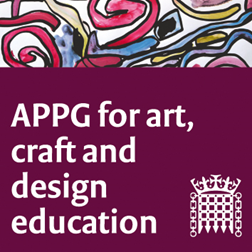 